ciências – aves – parte 1As aves são animais que têm as pernas dianteiras adaptadas ao voo, modificadas em asas. A principal característica desse grupo é o corpo coberto por penas, as quais servem para auxiliar no voo da maioria das aves.		Enquanto os peixes, os anfíbios e os répteis precisam do calor do Sol para o aquecimento do corpo, as aves são endotérmicas, ou seja, têm a temperatura do corpo controlada por um mecanismo interno. As penas ajudam nesse processo.		As aves são ovíparas, ou seja, se desenvolvem dentro do ovo. Quando coloca os ovos, a ave mãe fica mais leve para voar.		Apesar de as aves possuírem todo esse conjunto de características que permitem o voo, existem algumas aves que perderam essa capacidade de voar. É o caso do avestruz e do pinguim. Os avestruzes são ótimos corredores devido às pernas longas e fortes e os pinguins usam as asas para nadar.		Os ossos das aves não são maciços, possuem espaços ocos, motivo pelo qual são chamados de pneumáticos. Isso torna os ossos mais leves, facilitando o voo. Além disso, as aves possuem bicos sem dentes, o que também facilita na diminuição de peso para o voo.		Entretanto, os bicos possuem diferentes formatos, adaptados aos diferentes tipos de alimento que as aves comem- frutos, sementes, insetos, carne e néctar.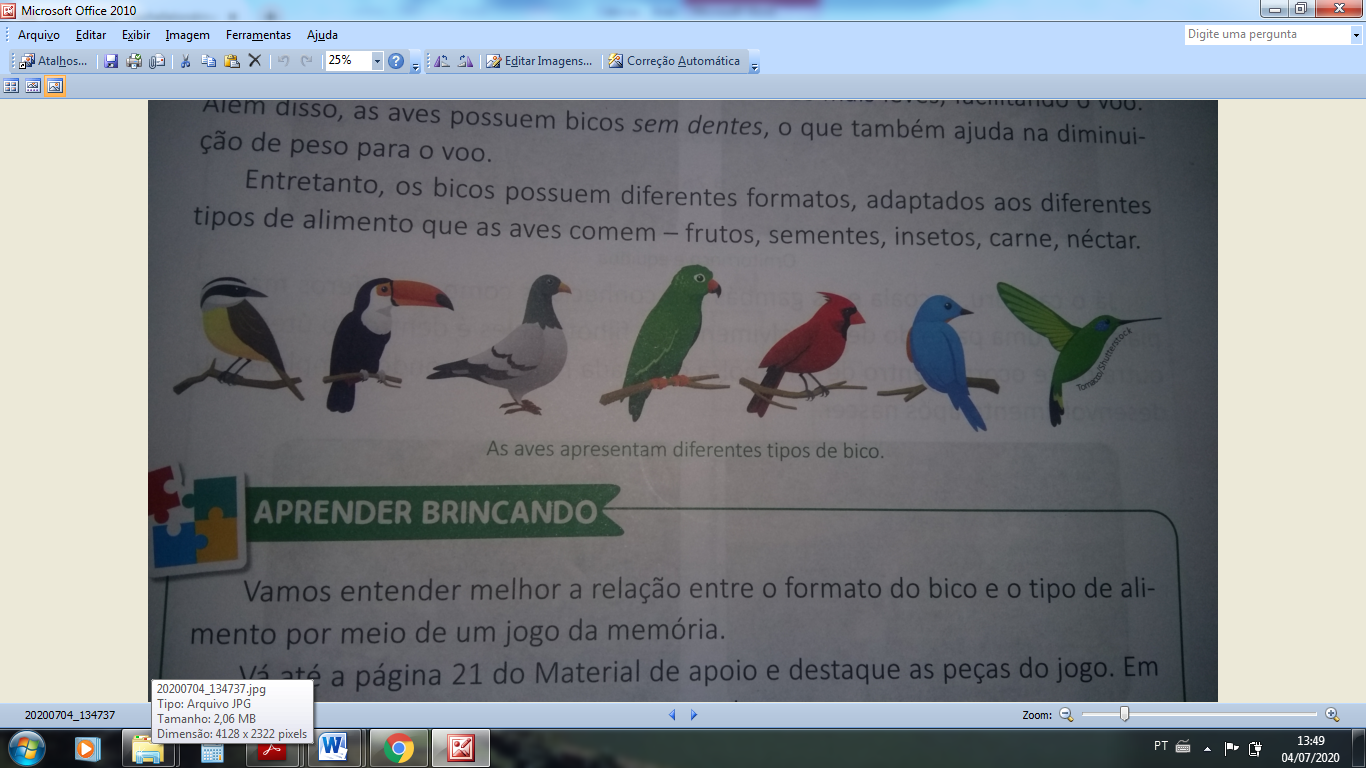 As aves apresentam diferentes tipos de bicos.PROPOSTA: 1. Leia o texto com atenção2. Grife tudo o que você achar importante.  3. Escreva no quadro a seguir o que você entendeu sobre cada parágrafo. 4. Na última linha, escreva a sua opinião sobre o texto. TÍTULOPARÁGRAFO 1PARÁGRAFO 2PARÁGRAFO 3PARÁGRAFO 4PARÁGRAFO 5PARÁGRAFO 6Observe as imagens e descreva a ave que você mais gostou.